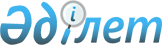 О внесении изменений в приказ Министра образования и науки Республики Казахстан от 19 июля 2013 года № 289 "Об утверждении типовых правил деятельности видов специализированных организаций образования"
					
			Утративший силу
			
			
		
					Приказ Министра образования и науки Республики Казахстан от 27 ноября 2013 года № 472. Зарегистрирован в Министерстве юстиции Республики Казахстан 24 декабря 2013 года № 9016. Утратил силу приказом и.о. Министра образования и науки Республики Казахстан от 29 декабря 2021 года № 614.
      Сноска. Утратил силу приказом и.о. Министра образования и науки РК от 29.12.2021 № 614 (вводится в действие по истечении десяти календарных дней после дня его первого официального опубликования).
      В целях реализации подпункта 44-5) статьи 5 Закона Республики Казахстан от 27 июля 2007 года "Об образовании", ПРИКАЗЫВАЮ:
      1. Внести в приказ Министра образования и науки Республики Казахстан от 19 июля 2013 года № 289 "Об утверждении типовых правил деятельности видов специализированных организаций образования" (зарегистрированный в Реестре государственной регистрации нормативных правовых актов от 12 августа 2013 года под № 8621, опубликованный в газете "Егемен Қазақстан" от 02 октября 2013 г. № 224 (28163)) следующие изменения:
      в Типовых правилах деятельности видов специализированных школ (специализированная школа, специализированный лицей (специализированная школа-лицей), специализированная гимназия (специализированная школа-гимназия)), утвержденных указанным приказом:
      пункт 18 изложить в следующей редакции:
      "18. Для решения задач дифференциации и индивидуализации обучения, развития у учащихся исследовательского интереса выделяются средства из расчета 4 часа в неделю для каждого класса по каждому профилирующему предмету, 0,25 ставки на каждый класс для индивидуальной внеурочной работы по развитию творческой и исследовательской деятельности учащихся.
      С учетом особенностей специализированной организации образования для одаренных детей также выделяются средства для оплаты отдельных курсов и лекций на договорной основе со специалистами высшей квалификации из расчета 1500 часов в год на школу. В случае организации ускоренного прохождения программы особо одаренными учащимися выделяются средства в объеме 0,25 ставки по каждому обязательному предмету;
      Факультативные занятия и курсы по выбору проводятся в группах при наличии в них не менее 10 человек.";
      в Типовых правилах деятельности видов специализированных организаций образования с интернатным учреждением (специализированная школа-интернат, специализированная школа-лицей-интернат, специализированная школа-гимназия-интернат, специализированная музыкальная школа-интернат, специализированная спортивная школа-интернат, специализированная военная школа-интернат, казахско-турецкий лицей), утвержденных указанным приказом:
      пункт 22 изложить в следующей редакции:
      "22. Для решения задач дифференциации и индивидуализации обучения, развития у учащихся исследовательского интереса выделяются средства из расчета 4 часа в неделю для каждого класса по каждому профилирующему предмету, 0,25 ставки на каждый класс для индивидуальной внеурочной работы по развитию творческой и исследовательской деятельности учащихся.
      С учетом особенностей специализированной организации образования для одаренных детей также выделяются средства для оплаты отдельных курсов и лекций на договорной основе со специалистами высшей квалификации из расчета 1500 часов в год на школу. В случае организации ускоренного прохождения программы особо одаренными учащимися выделяются средства в объеме 0,25 ставки по каждому обязательному предмету.
      Факультативные занятия и курсы по выбору проводятся в группах при наличии в них не менее 10 человек.";
      в Типовых правилах деятельности специализированной школы-комплекса, утвержденных указанным приказом:
      пункт 19 изложить в следующей редакции:
      "19. Для решения задач дифференциации и индивидуализации обучения, развития у учащихся исследовательского интереса выделяются средства из расчета 4 часа в неделю для каждого класса по каждому профилирующему предмету, 0,25 ставки на каждый класс для индивидуальной внеурочной работы по развитию творческой и исследовательской деятельности учащихся.
      С учетом особенностей специализированной организации образования для одаренных детей также выделяются средства для оплаты отдельных курсов и лекций на договорной основе со специалистами высшей квалификации из расчета 1500 часов в год на школу. В случае организации ускоренного прохождения программы особо одаренными учащимися выделяются средства в объеме 0,25 ставки по каждому обязательному предмету.
      Факультативные занятия и курсы по выбору проводятся в группах при наличии в них не менее 10 человек.".
      2. Департаменту дошкольного и среднего образования (Жонтаева Ж.А.) обеспечить:
      1) в установленном порядке государственную регистрацию настоящего приказа в Министерстве юстиции Республики Казахстан;
      2) после прохождения государственной регистрации официальное опубликование настоящего приказа в средствах массовой информации;
      3) доведение настоящего приказа до сведения организаций образования.
      3. Настоящий приказ вводится в действие по истечении десяти календарных дней со дня его первого официального опубликования.
					© 2012. РГП на ПХВ «Институт законодательства и правовой информации Республики Казахстан» Министерства юстиции Республики Казахстан
				
Министр
А. Саринжипов